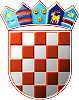              REPUBLIKA HRVATSKASISAČKO-MOSLAVAČKA ŽUPANIJA         OPĆINA MARTINSKA VES                OPĆINSKO VIJEĆEKLASA: 021-05/21-01/08URBROJ: 2176/15-01/1-21-7U Martinskoj Vesi, 08.lipnja 2021. godineTemeljem članka 34. Zakona o lokalnoj i područnoj (regionalnoj)  samoupravi (“Narodne novine” br. 33/01, 60/01, 106/03, 129/05, 109/07, 125/08, 36/09,150/11, 144/12, 19/13, 137/15, 123/17, 98/19, 144/20), članka 40. Statuta Općine Martinska Ves («Službeni vjesnik” broj 42/13, 38/14, 5/18, 6/20, 12/21), te članka 16. Poslovnika Općine Martinska Ves («Službeni vjesnik” broj 42/13, 38/14, 6/20, 12/21)  Općinsko vijeće Općine Martinska Ves na konstituirajućoj sjednici održanoj 08.lipnja 2021. godine donijelo je       O  D  L  U  K  Uo izboru potpredsjednika Općinskog vijeća Općine Martinska VesČlanak 1.Ivica Repač iz Martinske Vesi, Desna Martinska Ves 98 , bira se za potpredsjednika Općinskog vijeća Općine Martinska Ves.Članak 2.	Stupanjem na snagu ove Odluke prestaje važiti Odluka o izboru potpredsjednika Općinskog vijeća Općine Martinska Ves („Službeni vjesnik“ broj 52/20).Članak 3.	Ova Odluka stupa na snagu danom donošenja, a objaviti će se u „Službenom vjesniku“ Općine Marinska Ves.PREDSJEDNIKRobert Pokas